Технічні характеристики товаруНамет Tramp TRT-081 Bell 4 V2, 4-місний – 8 шт (мал. 1)Колір: зелений, Кількість місць: 4Форма: куполКонструкція: двошароваКількість входів у спальню: 1 Тамбур з 2-ма варіантами входу та прозорим віконцем. Двошарова конструкція купольного типу з 3-х дугКаркас (дуги)  — дюрапол Зовнішній тент з поліестеру з PU-просоченням, водостійкістю 5 000 мм H2O. Наявність просочення що запобігає швидкому розповсюдженню вогню.Стінки внутрішнього намету (спальні) з дихаючого поліестеру для покращеної вентиляціїПідлога спальні знімна з армованого тарпаулінгу.Шви підлоги та тенту проклеєні для захисту від протіканняВнутрішній намет має 1 великий D-подібний вхід на блискавці з 2-ма бігунками, дублюється  москітною сіткоюКріплення для підвішування світильника під стелеюЗахисна спідниця по всьому периметру намету для захисту від опадів та вітру, регуляції мікроклімату в наметіРозміри в розкладеному стані: 365x240x205 смРозміри в складеному стані: 64x23x16 смВага: 9,4 кгМатеріал каркасу (дуг): DuraPol діаметр дуг: 11 ммМатеріал тенту: 75D Polyester PU Водостійкість тенту: 5000 мм H2OВодостійкість підлоги: 10000 мм H2OКомплектація: внутрішній намет, додаткова підлога для тамбура, зовнішній тент, набір дуг, кілочки сталеві, сумка-чохол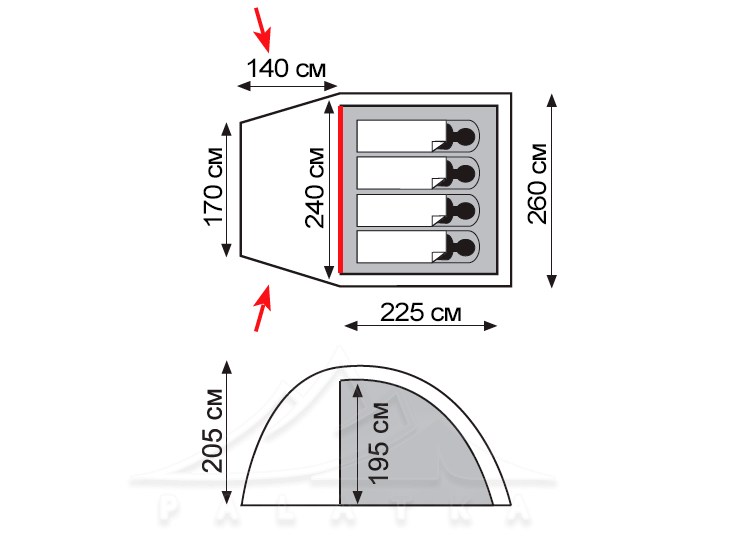 мал. 1.   Намет Tramp TRT-081 Bell 4 V2, 4-міснийНамет Tramp TRT-096 Quick 2 V2, 2-місний  (мал. 2)Кількість місць: 2Встановлення: напівавтоматичне Колір: зеленийФорма: куполКонструкція: двошароваКількість входів у спальню: 2Розміри в розкладеному стані: 210x220x105 смрозміри в складеному стані: 66x18x18 смвага: 3,6 кгМатеріал каркасу (дуг): Fiberglass Діаметр дуг: 7,9 ммМатеріал тенту: 75D Polyester Diamond RipStop PU Водостійкість тенту: 6000 мм H2OВодостійкість підлоги: 10000 мм H2OКомплектація: внутрішній намет, зовнішній тент, набір дуг, кілочки, сумка-чохол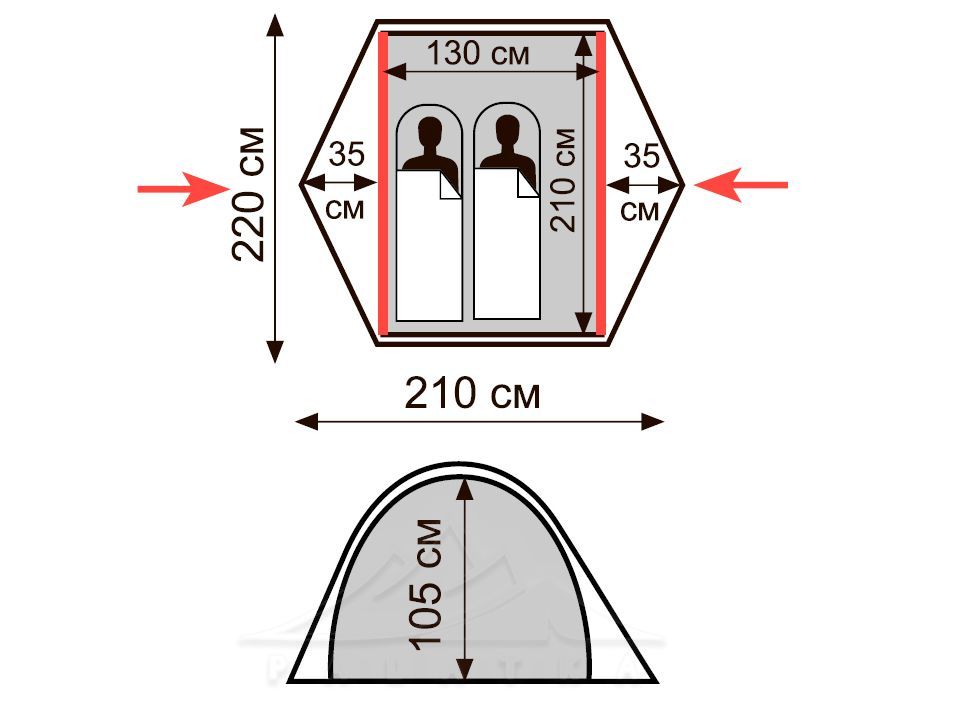 мал. 2   Намет Tramp TRT-096 Quick 2 V2, 2-місний